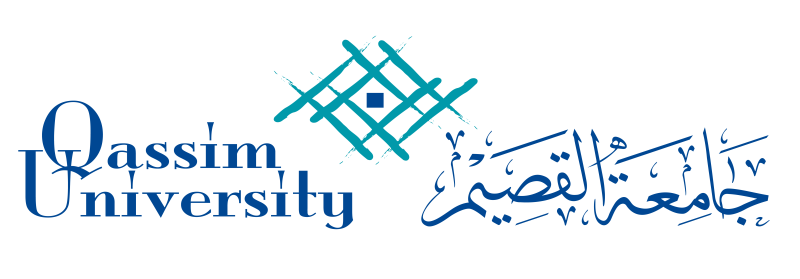 نموذج توصية علميةAcademic Recommendation Form                                            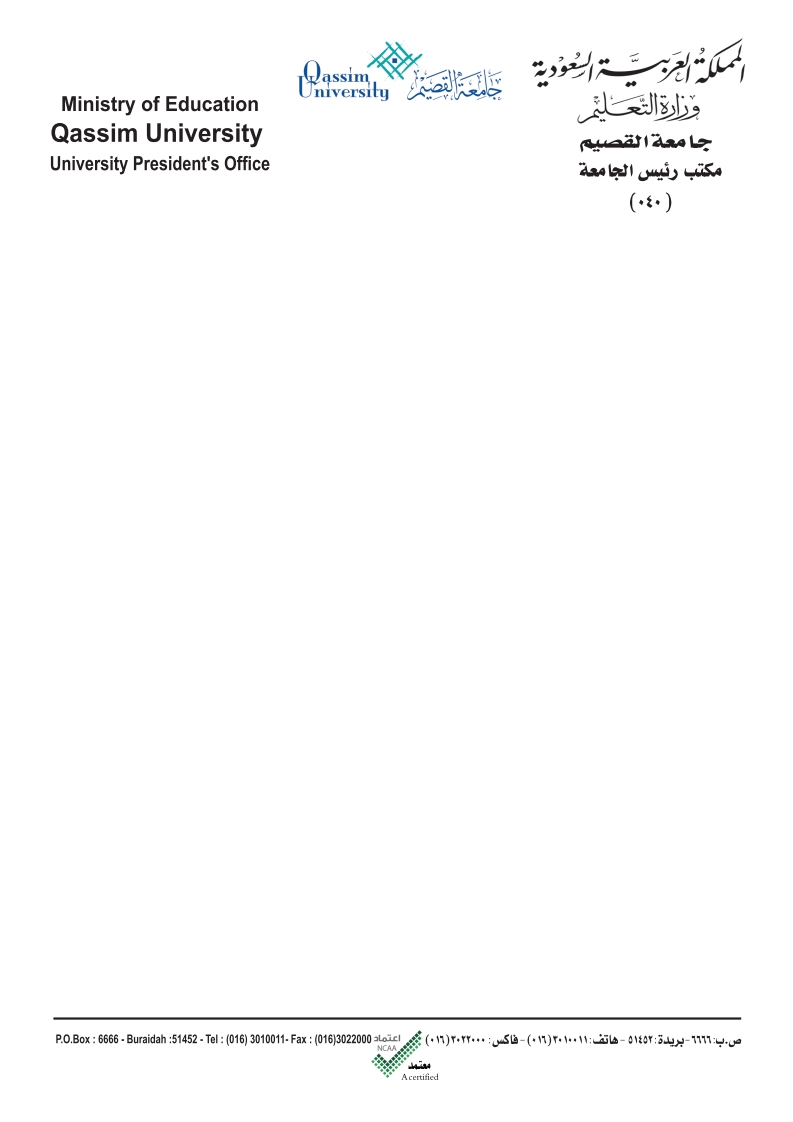 اسم الطالب:      Name of student:      الكلية:       Faculty:      القسم:      Department:      سنة التخرج:      Year of Graduation:      التقدير:      GPA:      الدراسات التي يرغب في مواصلتها:      Intended program of study:      التخصص في الدراسات العليا:      Specialization in graduate studies:      النشاطمتفوقDistinguishedفوق المتوسطAbove Avg.متوسطAvg.تحت المتوسطBelow Avg.معلوماتي غير كافيةN/ACriteriaدرجة التحصيل العلميAcademic achievementالقدرة على التعبير عن الأفكارAbility to express ideasالمقدرة على المبادرة و الإبداعInitiative and creativity القدرات القيادية في العمل المهنيPotential for Professional Leadershipالمقدرة النقديةCritical thinking المقدرة على تقبل النقد و الاستفادة منهAbility to accept and utilize criticism  المقدرة على ترتيب الأفكار ووضع خطة بحثResearch potential المقدرة على تحميل المسؤوليةAbility to assume responsibility القدرة على العمل الجماعيAbility to work with othersإتقان اللغات الأجنبيةCommand of foreign languages المعلومات العامةGeneral information اسم الموصي:                                     Name of recommender:      درجته العلمية:                                         Academic position:      التاريخ:                                                Date: التوقيع:      Signature:      Email:      Email:      